We define: 													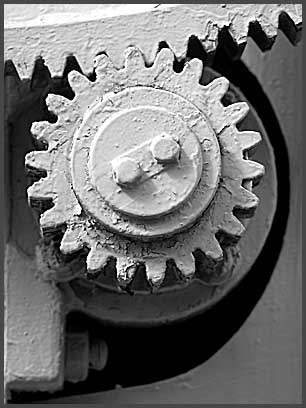 Geometrical Imagination as a set of abilities which relate to reproduction and anticipation, static and dynamic ideas about shapes, attributes and relations among geometrical figures in space. 